===Gösterim Tarihi:   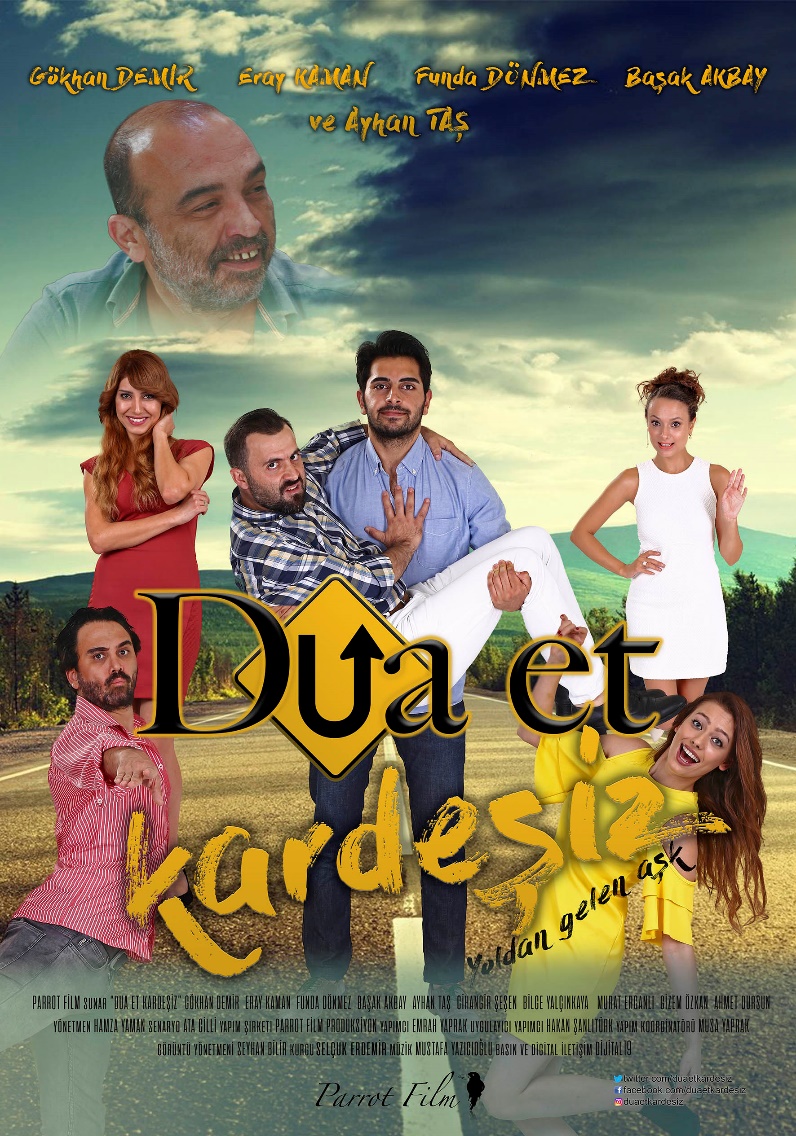 06 Temmuz 2018Dağıtım: Derin FilmŞirket: Parrot Film Prodüksiyon Filmin Türü: KomediFilmin Süresi: 97 DakikaYönetmen:   Hamza YAMANSenaryo:Ata CİLLİGörüntü Yönetmeni: Seyhan BİLİRMüzik: Kenan YILMAZOyuncular: Gökhan DEMİR - Eray KAMAN -  Ayhan TAŞ - Başak AKBAY - Funda DÖNMEZ - Cihangir ŞEŞEN - Bilge YALÇINKAYA - Murat ERCANLI - Gizem ÖZKAN - Ahmet DURSUNKonusu: Varlıklı bir ailenin ferdi olan Tuğrul arazilerinden yol geçeceğini öğrenir. Ailesiyle bu durumu paylaştıktan sonra annesi küçük oğlu Ömer'i arar. Apar topar memlekete gelen Ömer bu yolun farkı illegallikle arazilerinden geçtiğini öğrenir. Durum üzerine bütün her şeyi ortaya çıkarmak için elinden geleni yapmaya baslar. Arazilerinden yol gecen iki kardeşin komik hikayesini anlatan film herkesi sinema salonlarına davet ediyor.Fragmana Linkten Ulaşabilirsiniz: https://www.youtube.com/watch?v=IEMedXpGRRQ Filmin sosyal medya hesaplarına ulaşabilirsiniz:https://www.facebook.com/duaetkardesiz/https://www.instagram.com/duaetkardesiz/https://twitter.com/duaetkardesiz